NAVY HIDING CHILDRENS MEDICAL RECORDS ANDOTHER VITAL INFORMATION AND EXHORTATIONFrom: Enough is Enough <info@email.alwaysgreatamerica.com> 
Date: 25 April 2023 Subject: SHOCKING: U.S. Navy Promotes Gender Transition; Ignores Parents Rights  Our brave sailors’ children are under attack. ͏‌ ͏‌ ͏‌ ͏‌  ͏‌ ͏‌ ͏‌ ͏‌  ͏‌ ͏‌ ͏‌ ͏‌  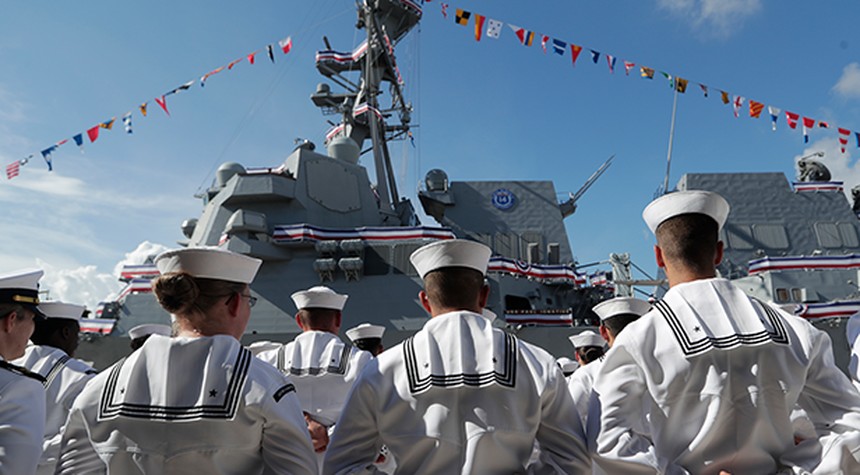      “Our brave sailors’ children are under attack. The worst part is that it’s our own military brass that’s going after their kids! Navy officials are saying that a sailor has no “right to know” what the Navy hospital and doctors are doing to their own children. Whether it’s gender identity, STDs, or any sexual health issues, the parents are being left in the dark! This Woke madness MUST STOP NOW! We can’t let our heroes lose the right to decide what’s best for their children and compromise the welfare of their children and our military readiness. Sadly, this has always been the ultimate goal of the radical left – to indoctrinate them—leaving parents without a say in the life of their children.     We’re seeing it creep up in our schools… where they are indoctrinating our children into believing they are transgender, pushing them to “transition” by succumbing them to surgical mutilation.                                                              In the state of Washington, the liberals just passed a bill allowing the state to hide children from parents who refuse to let them have a sex change!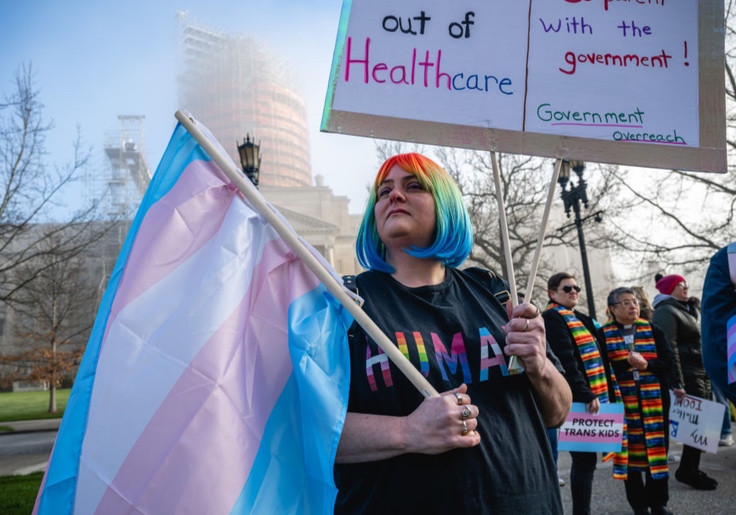 The Left won’t stop until every one of our children and grandchildren are under their control. That’s why we must stand up and fight back against this dangerous agenda.And it starts with pushing back against these Woke warriors responsible for implementing these dangerous policies. Only in the Biden Administration is a 12-year-old given the right to make a life-altering decision without parental consent.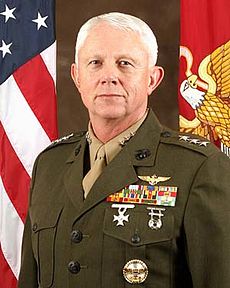 God Bless America, Rep. Jack Bergman (MI-1) Lt. Gen., USMC (ret.)”     This man is leading the fight against the Navy’s evil decision. Canada is even further ahead in their evil for babies, children, and adults - even suggesting suicide to emotionally unstable children. This report is important for you to know, to see the heart of Elohim and pray correctly: Please refer to the January 14, 2023 article, pages 3 and 4: #300.0 Mikvah of Present Reality: “Young and Old Are Dropping Dead by the Thousands – Canada Encouraging and Assisting Suicide…”      Just recently laws have been made in several states that push the murder of babies once out of the womb, the murder of children, the mutilation of children, to a new horror-level. Here I repeat some of that article: Stew Peters, video January 6, 2023 Bit Chute      “SPECIAL NEEDS CHILDREN TO BE MURDERED CANADA’S PARLIAMENT PROMOTES EUTHANASIA FOR 1 YEAR OLD BABIES”     Stew Peters reports that Canada used to be the most Christian of nations; no one missed church. Now, it is the most legally permissive of any nation next to the U.S. Legal abortions up to the minute of birth – letting the living baby die after the birth. It is permissive of euthanizing babies, children, the elderly, or anyone who wants euthanizing. Now they want to eliminate `special needs’ children. This sounds like the epitome of Margaret Sanger’s Eugenics agenda.      He said: `Canada imposes some of the most liberal gender laws in the world,’ and imposes some of the most-strict covid laws in the world.”     It is the most liberal nation so far, along with the U.S. that is coming along quickly to follow suit. A person doesn’t have to kill themselves anymore (suicide), or invoke someone else to do it. All they have to tell their doctor is that they can’t handle their pain any longer and the doctor will prescribe `suicide pills.’ Thus, for various requests, even young people can choose to use suicide pills which will be prescribed for them. Yes, he said, people can get the doctors to assist their suicide even if it is only because they are `depressed,’ making doctors into murderers or assistants to murder - accomplices to murder, approved by the government.      All of this has been approved by the government – of course also Trudeau.`Children from age 12 and up can choose to end their own lives,’ he said. Now, `health authorities’ are discussing making it even easier for children to get the `suicide pills.’”      “Right now, `death is a treatment…’” “It is being presented to children as a normal and healthy action.” “There are even ad campaigns to promote it.”  “Doctors are encouraged to present this option to people, and if they refuse, they are accused of denying people their rights.”     “In Canada, they have given up on God, and the worship of God.” In 2020-2021, pastors were arrested and jailed for having church services on Sundays or any other time of gathering. It was lockdown season. That attack on pastors, and those with the truck protest, continued through till 2023.       Pastors standing against evil are arrested. This is also becoming a fact in Britain if any pastors stand against the homosexual agenda, LGBT etc. agenda. Churches were having their bank accounts “frozen.”      Peters interviewed Odessa Orlewlcz about Canada’s laws of euthanizing of children from age 12 and up. Odessa said these accepted, voted into law, suicide available laws are from an outside group that the government is listening to and going along with. America is the LEADER in child sacrifice, abortion to the world, pedophilia, child trafficking for sex and child sacrifice.”       Odessa’s dad was in the hospital. The doctors told her dad three times to consider suicide. Finally, her dad told them off.”      “SO, FOR THIS TO BE A SUGGESTED OPTION TO THOSE IN HOSPITALS, THE ELDERLY, THE WOMEN HAVING `NEEDS’ CHILDREN, ETC. requires a strong person to say `NO.’ In the hospital, people are drugged up some times, depressed, fighting for life – so if the doctors are suggesting these things and it takes a totally congnicent person to answer – hospitals are turning into euthanasia centers…”     Even Oprah Winfrey reported a few years back about all the pedophilia centers where children were kept, in a small area around the White House in Washington D.C. Children are being kidnapped by the thousands for this trafficking inside and outside the U.S.     Yahuwah has declared an end to end-time Babylon! He is patent, but when it comes to Lucifer and the fallen angel’s takeover of His creation, He has to step in and judge, beginning with the apostasy of believers.     In 1945, August, Elul, preparation month for the Fall Festivals that prepare us for the coming of Messiah, His return, His wedding and wedding feast, America bombed Hiroshima and Nagasaki and the end of WWII began. Why did they do that? The Japanese had already surrendered. But, out of it America became the great super power of the world, and Yahuwah gave America 70 years to do something to promote His Kingdom, His ways, His thinking. Yet, for 70 years, for the most part, America promoted every evil known to mankind, and the love of money, the love of war, the love of pride and arrogance, the love of having what one wants no matter what it takes. For 70 years we increased in evil until America became the epicenter of fallen angel activity to the whole world.      Quote from Abba a couple of days ago from Steve Quayle what Yahuwah said to him: “Tell My people I will utterly make an end to the United States of America…” Before that: “Tell My people I am taking peace from the earth.” It is the time that Messiah spoke of it when He said no other time in history has ever been so terrible (Matthew 24, Mark 13, Luke 21, book of Revelation). He said if He did not return “no flesh would be saved alive.” We have entered that time as of 2019-2020.      Yahuwah said to me, in 1992, that Jeremiah 50-51 was America, also Isaiah 13, and Revelation 18 as New York City. Yahuwah says it will be wiped out totally, and only owls and satyrs and jackals will roam in it.)      I have diligently taught this ever since, to prepare the true American believers to be ready to stand before the King of kings and Master of masters (Revelation 11:15) and hear Him say: “Well done good and faithful servant…”      This is spoken goal of China’s chief military spokesman: “We will kill every man, woman, and child in America.”      Well, folks, their most brutal military men are sitting on all 4 borders along with Russia and along with Russia have tens of thousands of troops within the U.S. borders. Chinese men of military age are entering the U.S. by the tens of thousands.      North Korea has 400,000 soldiers ready to enter the U.S. Iran is inside the U.S., and has missiles pointed at the southern U.S. states from Venezuela. Other nations will join in.      Because of the concentrated evil coming out of America to the nations for over 70 years, to pervert earth’s people into Lucifer’s camp, especially since 1945, beginning their allotted 70 years, we’re in overtime folks. When was America’s 70 years up? It was up as we went into 2016 on the Creator’s calendar in September of 2015, everything began to change. It was also the timing of the end of the 120 years of the Spirit’s striving with the returned fallen angels in 1896. Please listen to my podcasts on Genesis 6 under “Audio Messages,” to get the whole report on this.     2016 was also the end of the timing calculated by Jewish sages of the 7-year cycles of Yahuwah from the time Joshua entered the Land (Joshua 5-7), on a Shmittah Year.      Many things concluded as we entered 2016! Another thing that concluded was the end of Yahuwah’s patience. The churches were well into apostasy, that has led to disastrous results of apostasy, falling away from the Word, denial of the Word’s authority, denial of the Deity of Messiah, and we’re talking at the core of Evangelical, Charismatic, and Pentecostal churches.      Lucifer’s agenda for riding earth of all that reflects the image and likeness of Yahuwah and Yahushua is reaching its climax with the transhuman movement, the transgender movement, yes, but also the destruction of babies and children to the point of worldwide sacrifice fostered by America. All life on earth is in danger of being destroyed.       But, then, the name America came originally from Amaruku, meaning in the ancient Aztec language “the land of the plumed serpent.” Online info: It was named for the god Quetzalcoatl. “Quetzalcóatl, Mayan name Kukulcán, (from Nahuatl quetzalli, “tail feather of the quetzal bird [Pharomachrus mocinno],” and coatl, “snake”), the Feathered Serpent”     So many now are still trusting in Trump, and if not Trump, someone to “make America great again.” Folks, it’s over. We had a Chinese communist coup beginning in January of 2020. I podcasted on this – my one podcast in which I gave so much direct news openly. China literally owns the U.S., its government, its states, much of its land mass, its companies, its stores.      The compacting of prophetic events has been gaining strength ever since. We are a lot further along to full blown world takeover by Lucifer, fallen angels, and the Beasts of Revelation 13 than most anyone understands. It is moving so fast towards completion because Abba Yahuwah is no sadist. He is a Father with a tender heart, with patience, with love, with compassion, yet He is also Shaddai, the Almighty, El Yon, the Most High, and He will not stand for his creation to destroy itself.     I know that most of you are solidly planted in the camp of Yahuwah and Yahushua, heaven-bound. Most of you are hearing and obeying Him. But, remember, He is not a western world “God.” He belongs to no religion. He is outside of our realm. He will not stoop to our level. We must rise to His. His Word is very clear as to how to rise to His level      For your edification, I plead with you to take to heart the words in Matthew, Mark, Luke, and John, and the book of Acts, Ephesians, Philippians, Colossians, and I John. Those books will give you an over-all view of what Genesis to Revelation is all about. Take note of Matthew 10, Luke 12-14 and such scriptures that give you your assignments to know Father and Son, and so allow Him to transform you to be become like Them.In His love, Yedidah - April 25, 2023   